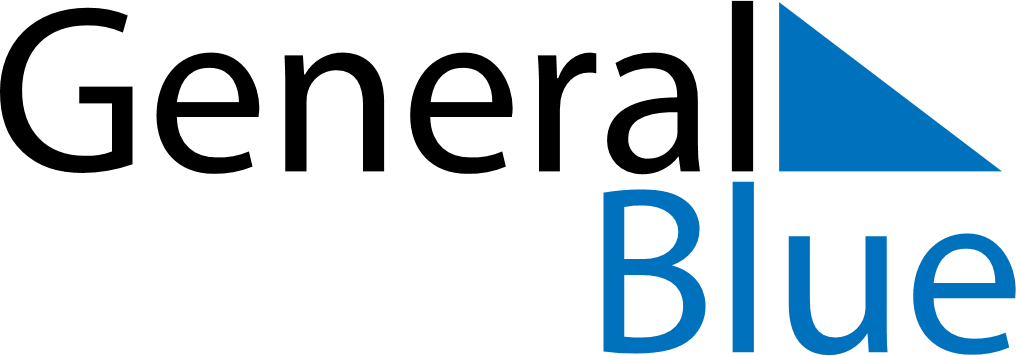 November 2105November 2105November 2105November 2105November 2105SundayMondayTuesdayWednesdayThursdayFridaySaturday123456789101112131415161718192021222324252627282930